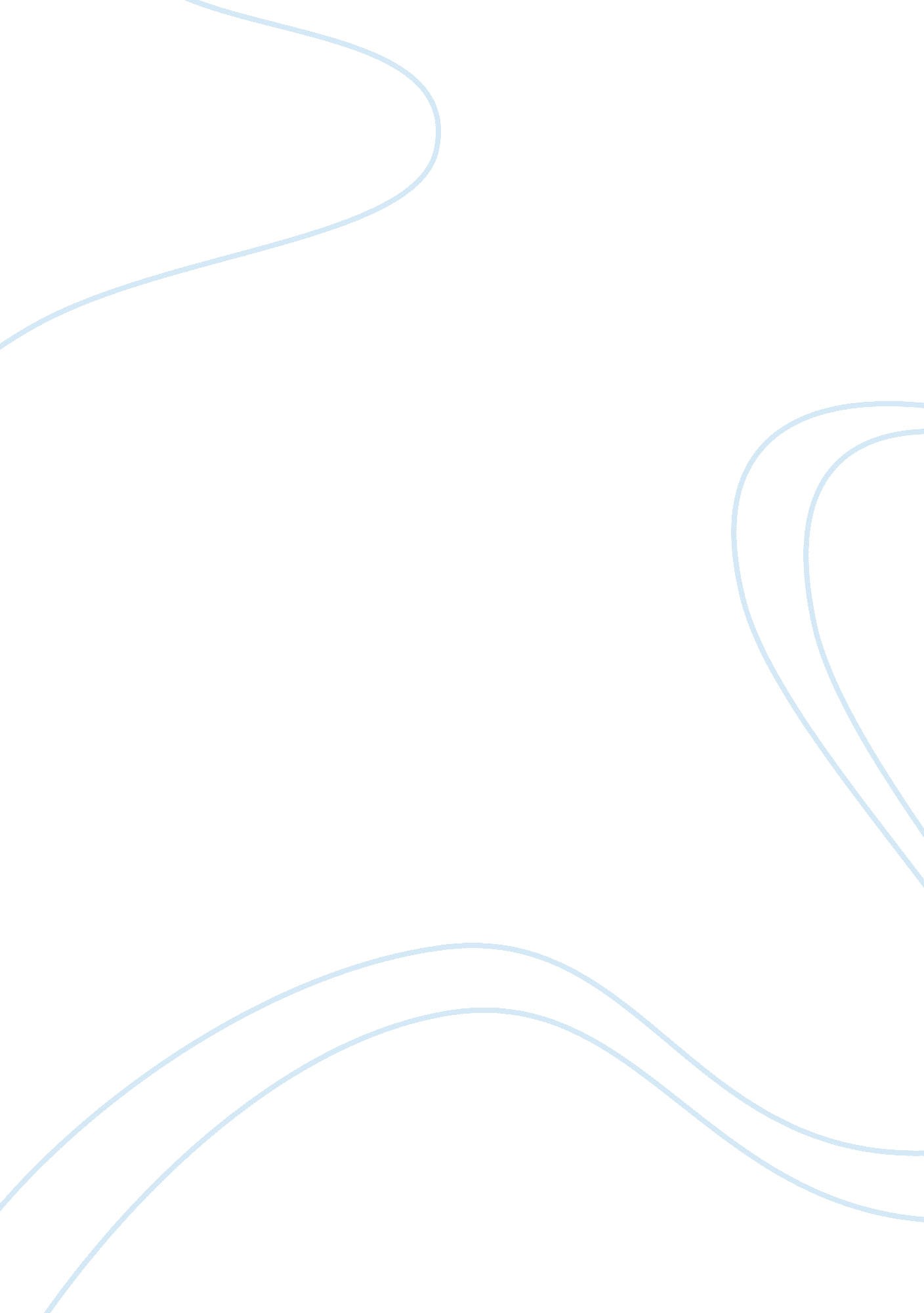 Free creative writing on a modest proposal by jonathan swiftSociology, Social Issues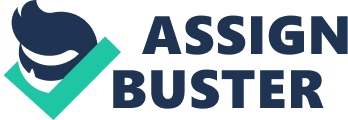 The writer of this journal is very satirical. He uses a lot of irony and sarcasm to reprove the government over the state of affairs in the country. The writer describes how the city’s streets are filled with beggars of every kind and how many citizens are victims of circumstances. Through the use of imagery and symbolism, he analyses how the problem of single parenthood, unwanted pregnancies and overpopulation leads to the problems the country faces at the moment. According to him, poverty leads to more poverty. The population in the country is so large but the number of people who can comfortably attain basic needs for themselves is small. Many people resort into drinking, prostitution, drug abuse and stealing. Most women continue getting more children as sex is the only entertainment and source of money they have. Promiscuity is practised in all sectors of the country including political, social and religious structures. The writer condemns the acts of rape and impunity that are done in various places. For example, he ironically says that a one year lady child is ready to make a good dish for the rich. At the same time, he says that children can suffice as food when there is none. The recommendations provided, according to the writer, provide a solution to reduce the number of breeders, increases the possessions of poor tenants, increases the annual stock of the country and thereby brings development. This he states to bring out the state of the country in an ironical way. The writer thus brings out hard facts about the state of the country in a reliable logical format that can only be understood by the elite. According to the writer, there is something terribly wrong with people occupying the top positions of the government. They need to change for the better of the country. 